Dzień dobry! Witam i zapraszam dzisiaj do zabawy.Zaczniemy od ćwiczeń logorytmicznych. Dzieci wykonują ruchy wymienione            w rymowance. Zrób do przodu cztery krokii rozejrzyj się na boki.Tupnij nogą raz i dwa,bo zabawa nadal trwa.Teraz w lewo jeden krok,przysiad i do góry skok.Zrób do tyłu kroki trzy,by koledze otrzeć łzy.Klaśnij w ręce razy pięć,na klaskanie też masz chęć.Wkoło obróć się raz- dwa,skacz jak piłka: hop – sa – sa.Ręcę w górę i na boki,zrób zajęcze cztery skoki.Gdy się zmęczysz, poleż sobie,w przód wyciągnij nogi obie.Nasze ulubione zagadki. Są na nich huśtawki
ławki i drabinki.
Latem się tu bawią,
chłopcy i dziewczynki.  (plac)Na czym jeździsz wesoło?
I kręcisz się wkoło?     (karuzela)Jest szufelka, jest wiaderko
i wilgotny piasek.
Co też z tego można zrobić?
Czy nie wiecie czasem?    (babki)Lata w górze,
lecz na sznurze.    (latawiec)Postaw na niej jedną nogę,
a natychmiast rusza w drogę.    (hulajnoga)Mała deseczka
na długim sznurze.
Raz jesteś na dole,
raz jesteś na górze.   (huśtawka)Czy znacie zabawkę,
którą w karnawale
wszyscy kupują
i biorą na bale?      (balon)W środku ma powietrze,nie ma żadnej dziury.Gdy rzucisz o ziemię,to skacze do góry.    (piłka)Końce jej ujmę w ręce,co podskoczę, to się kręcę,pod stopami i nad głowąona śmiga wciąż na nowo.   (skakanka)Kolejna moja propozycja to zabawa ruchowa, do której potrzebny będzie nam sznurek. Możemy sobie wyobrazić, że jet to np. wąska kładka nad rzeką, wąska dróżka w lesie itp. Sznurek leży na podłodze (ułożony w dowolny kształt). Wykonujemy dowolne zadania, np.- spacerujemy po sznurku tak, aby z niego nie spaść- przeskakujemy przez sznurek raz na jedną, raz na drugą stronę- przechodzimy po sznurku na palcach, na piętach, tyłem, bokiemDzisiejszą propozycją pracy plastycznej jest malowanie farbami plakatowymi (oczywiście możemy rysować kredkami, ołówkiem, pisakami) na temat „Mój wymarzony plac zabaw”. Wykonanie pracy możemy poprzdzić rozmową z dziećmi – Na czym najbardziej lubicie się bawić na placu zabaw?Proponowane karty pracy 5 latki- 64, 65; 4 latki – 55, 56, lub poniżejDziękuję dzisiaj, pozdrawiam serdecznie pani Iwona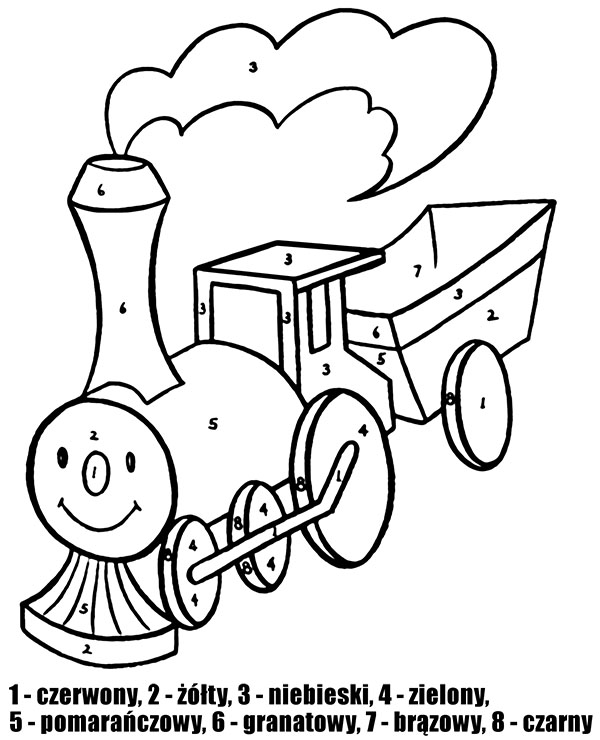 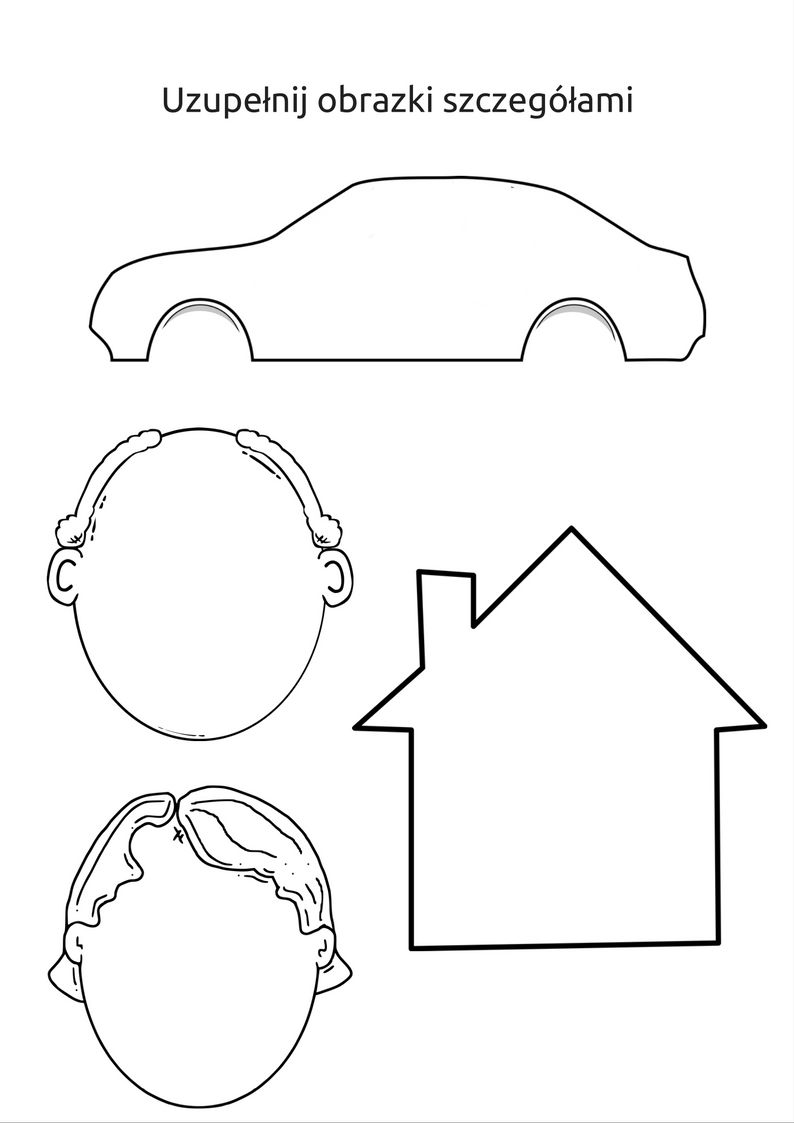 https://www.bing.com/images/search?q=karty+pracy+dla+przedszkolak%c3%b3w+do+wydruku&qpvt=karty+pracy+dla+przedszkolak%c3%b3w+do+wydruku&FORM=IGRE